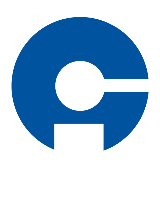 Quarter Three YTD FY22 Summary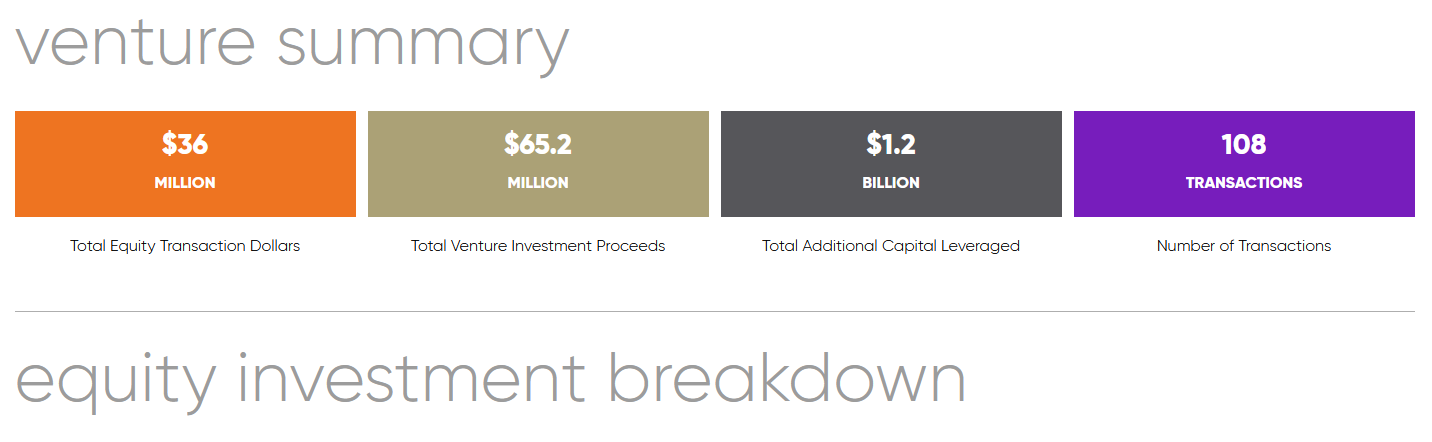 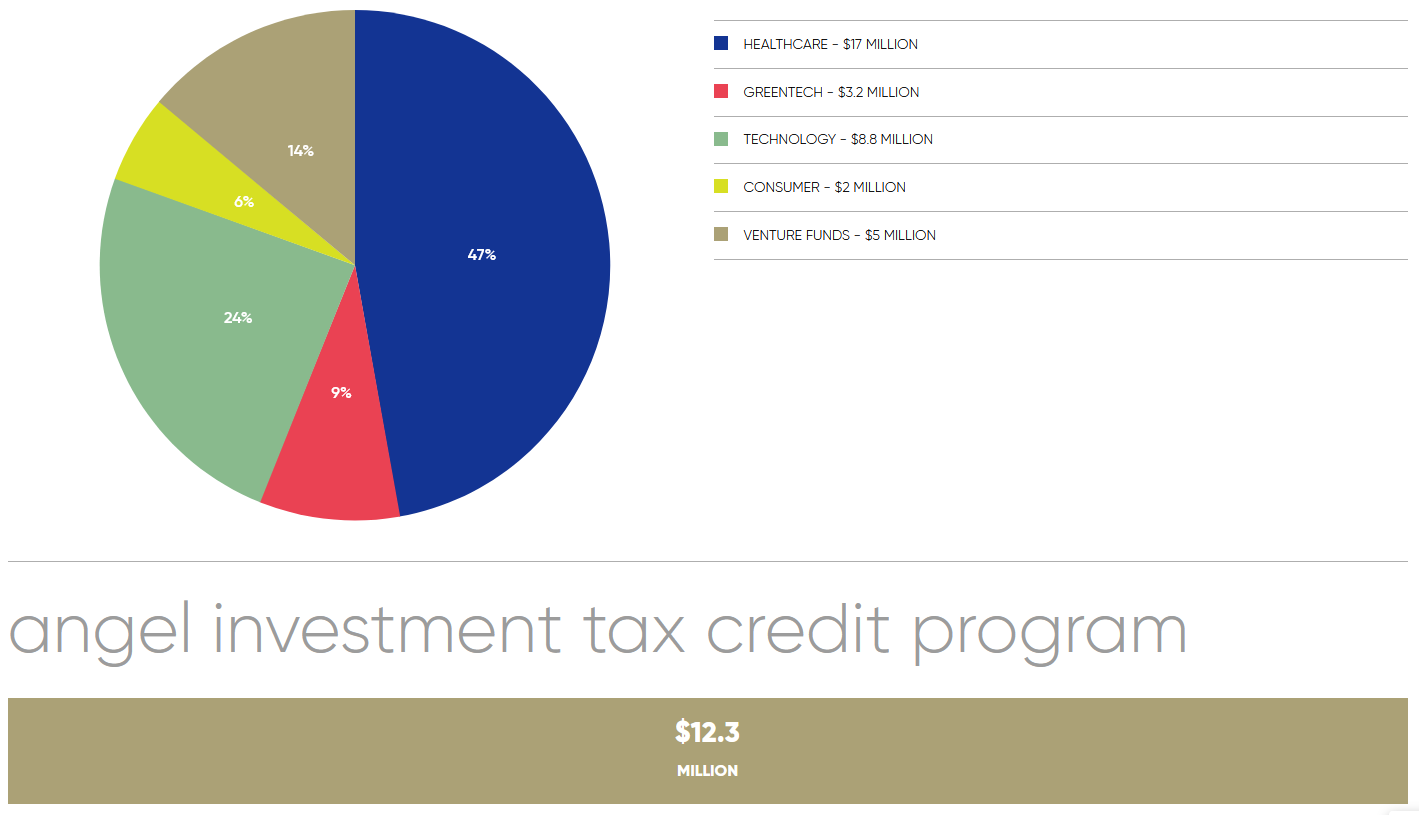 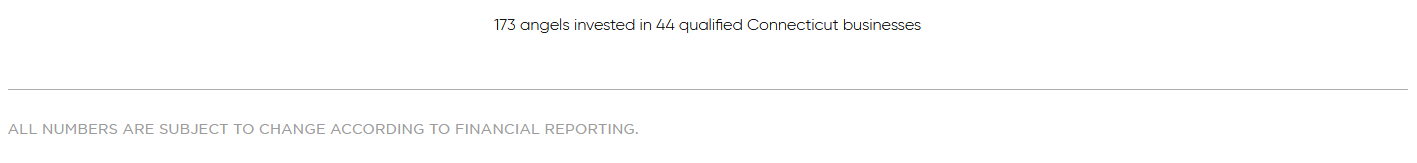 